본인은 ㈜휴메딕스의 ‘리볼라인 브랜드 캐릭터 및 웹툰 공모전’에 참여함에 있어, 『개인정보 보호법』에 따라 ㈜휴메딕스가 본인의 개인정보를 수집∙이용∙보관하는 것에 대하여 동의하였음을 확인합니다.1. 개인정보 수집 및 이용 목적- 공모전 참가자 본인 확인 및 심사 진행을 위한 정보수집2. 개인정보 수집 및 이용 항목- 성명, 국적, 생년월일, 재학중인 또는 졸업한 학교와 학과, 휴대전화 번호, 이메일 등 관련 내용 등 공모에 필요한 정보를 수집하고자 합니다.3. 개인정보의 처리 및 보유 기간- 개인정보 이용 및 보유기간은 본 동의서 동의일자로부터 ‘리볼라인 브랜드 캐릭터 및 웹툰 공모전’ 작품 심사 및 결과 발표일 까지 입니다.4. 개인정보 제공 동의 거부 권리 및 동의 거부에 따른 불이익 내용 또는 제한 사항- 개인정보의 수집∙이용∙보관을 거부할 수 있으며, 동의 후에도 언제든지 철회 가능합니다. 다만, 상기 개인정보 수집∙이용∙보관을 거부할 경우 공모 과정에서 불이익일 있을 수 있음을 알려드립니다.수집한 개인정보는 정보주체가 동의한 목적 외로 활용되지 않습니다.본인은 『개인정보 보호법』 등 관련 법규에 의거하여 상기와 같은 목적으로 개인정보 수집∙이용∙보관하는 것에 대하여 동의합니다.정보제공자 성명 :날 짜 :■ 이    름 :■ 국    적 :■ 생년월일 :■ 재학 중인 또는 최종 졸업한 학교 및 학과 : ■ 휴대전화 번호 :■ 이메일 주소 :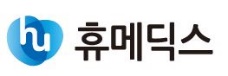 개인정보 수집 및 이용 동의서브랜드 웹툰 공모전 참가 신청서